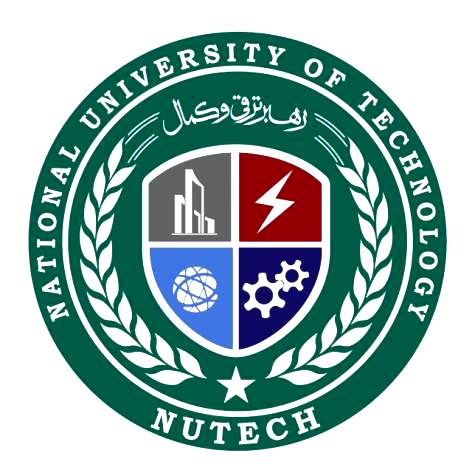 APPROVED POLICY (NEED BASED)NATIONAL UNIVERSITY OF TECHNOLOGY(NUTECH), ISLAMABADGeneralNeed based scholarships are focused to enhance educational capabilities of the students by off-loading their financial burden and to award merit based scholarships to motivate high performing students. Therefore, in order to reach out to financially challenged and deserving students, the NUTECH Merit/Need-based scholarships will be supported by NUTECH resources and external funding. Confidentiality is to be observed to preserve the esteem of the students.The Higher Education Commission/ National Technology Council places liability on Higher Education Institutions (HEIs) to provide or arrange various financial benefits to its students in the form of scholarships. HEIs must maintain special funds, as a continuous financial support to the students throughout their academic program. Preferably 5-10% of students in any particular program may be given scholarships.Selection CommitteeThe proposed committee for selection is as under:-Chair	-	Controller of ExaminationMembers	(1)	Rep ex DoU Office		(2)	Rep ex Registrar Office			(3)	Rep ex Treasurer Office			(4)	Rep ex Admission Office	Need Based Scholarship	Broad Parameters are:-Types		(1)	Full Scholarship (100% Tuition Fee Waiver)		(2)	Partial Scholarship (25% and above Tuition Fee Waiver)The eligibility of candidate for need based scholarship will be evaluated by committee based on financial background of his/her family.  Scholarship will be awarded for complete duration of studies (4 Years) however, will be reviewed on yearly basis as under:-		(1)	Fresh intake. At the time of Registration.		(2)	Review Cases. 30 Days before start of Fall Semester.d.	Students of new entry securing admission will be primarily eligible for the award. However, special cases (whose financial situation changes drastically due to unforeseen circumstances i.e. unplanned retirement, deaths, lay off from job etc) from other entries may also be considered alongwith reviewed cases.	e.	The continuation of scholarship is subject to satisfactory academic 		performance as under:-SGPA / CGPA > 2.00/4.00 with no more than one “F” Attendance > 75%Good conduct of student.	f.	Scholarship is restricted to tuition fee only.	g.	At least 5% students per intake after evaluating their financial 			situation may be granted need based scholarship.	h.	The Scholarship will be applicable for on campus duration of the 		program in which the student is enrolled.	i.	Student can get one scholarship at one time. 	j.	All NUTECH need based scholarship awardees will be eligible to 		avail any other scholarship, however same must be declared 			immediately.k.	On ground check / verification will be carried out as on requirement basis for applicants.l.	False Provision of information / document will be considered as sheer violation 	of discipline and may results in one or all of the following:Recovery of all the payments received and a penalty.Disqualification for award of any future financial support. Cancellation of admission.	m.	Final approval will be accorded by Rector on the recommendation 		of Scholarship committee.